Drogová jehla velká (délka 67 cm)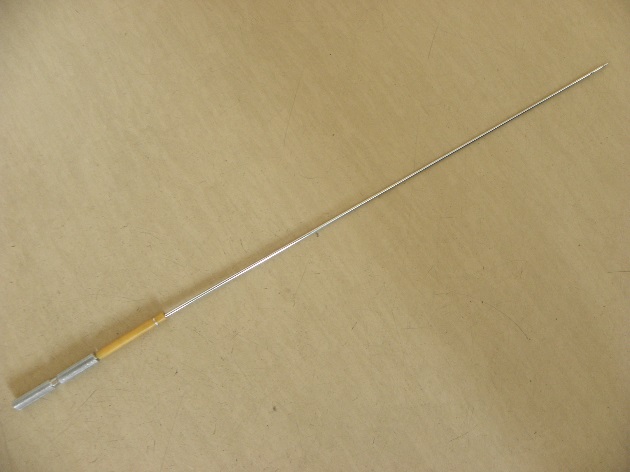 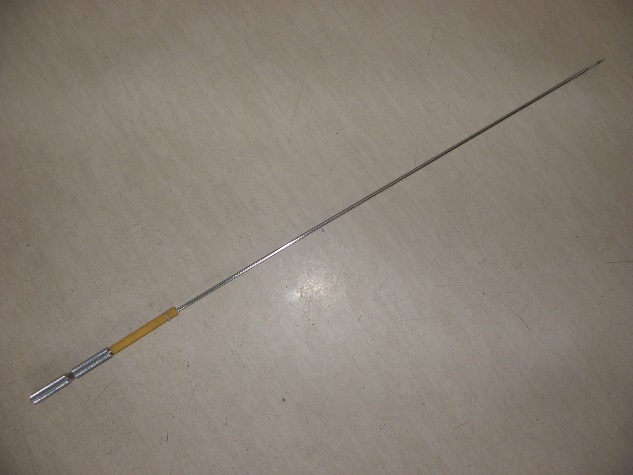 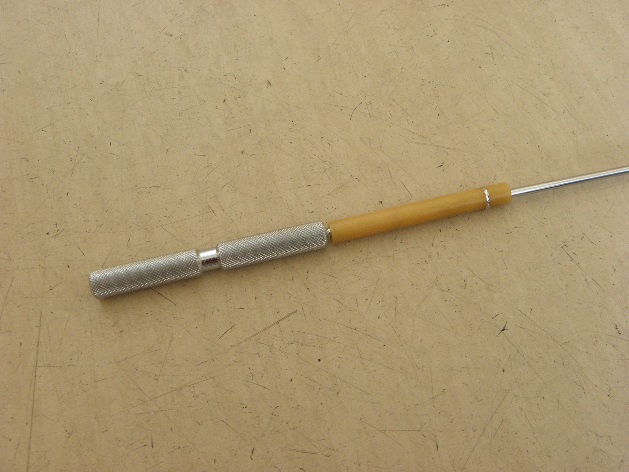 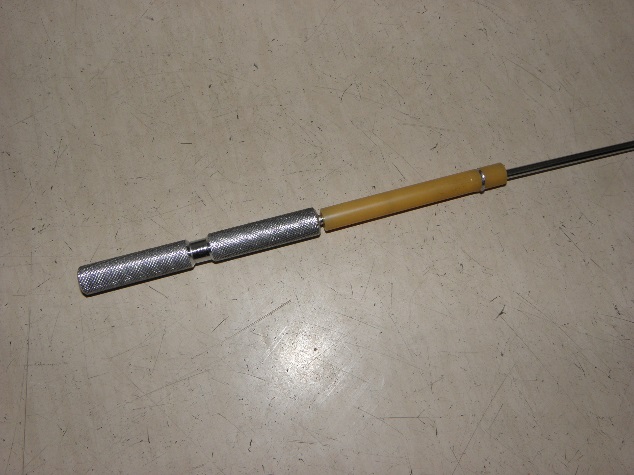 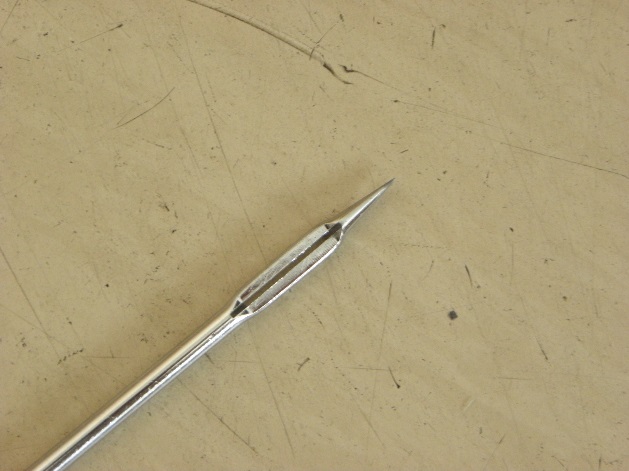 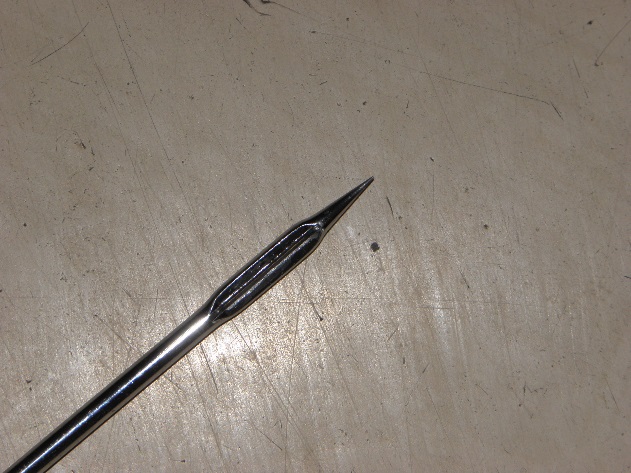 